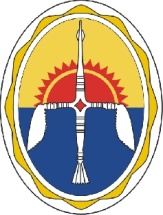 УПРАВЛЕНИЕ ОБРАЗОВАНИЯАдминистрацииЭвенкийского муниципального районаКрасноярского краяП Р И К А З23.03.2018г.	                                                 п. Тура                                                        № 45Об утверждении муниципального задания муниципальному бюджетному образовательному учреждению дополнительного образования «Дом детского творчества»Эвенкийского муниципального района Красноярского края на 2018 год и плановый период 2019-2020 г.	В целях организации и управления деятельностью муниципальных учреждений на территории Эвенкийского муниципального района Красноярского края в соответствии с постановлением Администрации Эвенкийского муниципального района от 02.12.2015 № 772-п «Об утверждении  Порядка формирования муниципального задания в отношении муниципальных учреждений Эвенкийского муниципального района и финансового обеспечения выполнения муниципального задания», ПРИКАЗЫВАЮ:1. 	Утвердить муниципальное задание муниципальному бюджетному образовательному учреждению дополнительного образования «Дом детского творчества» Эвенкийского муниципального района Красноярского края на 2018 год и плановый период 2019-2020 годов, согласно приложению 1.2. 	Ответственность за организацию работы по исполнению настоящего приказа возложить на заместителя руководителя, начальника финансово- экономического отдела Азанова В. В.3.	Приказ вступает в силу с момента его подписания и распространяет свое действие на правоотношения возникшие с 01.01.2018г.4.	Контроль за исполнением настоящего приказа оставляю за собой.И.о. руководителя Управления  образования Администрации ЭМР                                                     В.В. АзановПриложение 1к приказу                                                                                                                                                                от  «23 »   03  2018 г. №45Муниципальное заданиена 2018 год и на плановый период 2019 и 2020 годовЧасть 1. Сведения об оказываемых муниципальных услугахРаздел 13.1. Показатели, характеризующие объем муниципальной услуги:4. Нормативные правовые акты, устанавливающие размер платы (цену, тариф) либо порядок его (ее) установления:5. Порядок оказания муниципальной услуги5.1. Нормативные правовые акты, регулирующие порядок оказания муниципальной услугиФедеральный закон от 06.10.2003 № 131-ФЗ «Об общих принципах организации местного самоуправления в Российской  Федерации»Федеральный закон от 29.12.2012 № 273-ФЗ «Об образовании в Российской Федерации»Приказ Министерства образования и науки Российской Федерации от 29.08.2013 № 1008 «Об утверждении Порядка организации и осуществления образовательной деятельности по дополнительным общеобразовательным программам»5.2. Порядок информирования потенциальных потребителей муниципальной услуги:Часть 2. Прочие сведения о муниципальном задании5КодыНаименование муниципального учреждения (обособленного подразделения)Форма по 0506001 Муниципальное бюджетное образовательное учреждение дополнительного образованияОКУД  «Дом детского творчества»Дата   Виды деятельности муниципального учреждения (обособленного подразделения)по сводному  образование дополнительное детей и взрослыхреестру По ОКВЭД  85.41По ОКВЭД  1. Наименование муниципальной услуги «Реализация дополнительных  «Реализация дополнительных Уникальный номер общеразвивающих программ»  общеразвивающих программ»  общеразвивающих программ» по базовому2. Категории потребителей муниципальной услуги2. Категории потребителей муниципальной услуги Физические лица(отраслевому) перечню 3. Показатели, характеризующие объем и (или) качество муниципальной услуги3. Показатели, характеризующие объем и (или) качество муниципальной услуги3. Показатели, характеризующие объем и (или) качество муниципальной услугиУникальный номер реестровой записиПоказатель, характеризующий содержание муниципальной услугиПоказатель, характеризующий содержание муниципальной услугиПоказатель, характеризующий содержание муниципальной услугиПоказатель, характеризующий условия (формы) оказания муниципальной услугиПоказатель, характеризующий условия (формы) оказания муниципальной услугиПоказатель объемамуниципальной услугиПоказатель объемамуниципальной услугиПоказатель объемамуниципальной услугиЗначение показателя объема
муниципальной услугиЗначение показателя объема
муниципальной услугиЗначение показателя объема
муниципальной услугиСреднегодовой размер 
платы (цена, тариф)Среднегодовой размер 
платы (цена, тариф)Среднегодовой размер 
платы (цена, тариф)Уникальный номер реестровой записи__________(наименование показателя)____________(наименование показателя)____________(наименование показателя)____________(наименование показателя)____________(наименование показателя)____________(наименование показателя)единица измерения 
по ОКЕИединица измерения 
по ОКЕИ2018 год(очередной финансовый год)2019 год(1-й год планового периода)2020 год(2-й год планового периода)2018 год(очередной финансовый год)2019 год(1-й год планового периода)2020 год(2-й год планового периода)Уникальный номер реестровой записи__________(наименование показателя)____________(наименование показателя)____________(наименование показателя)____________(наименование показателя)____________(наименование показателя)____________(наименование показателя)наименованиекод2018 год(очередной финансовый год)2019 год(1-й год планового периода)2020 год(2-й год планового периода)2018 год(очередной финансовый год)2019 год(1-й год планового периода)2020 год(2-й год планового периода)123456789101112131415804200О.99.0.ББ52АЕ76000не указаноне указанохудожественныйочнаяКоличество человеко-часовЧеловеко-час339 552339 552339 552Нормативный правовой актНормативный правовой актНормативный правовой актНормативный правовой актНормативный правовой актвидпринявший органдатаномернаименование12345 Приказ Управление образования Администрации ЭМР 23.03.2018г 44 Об утверждении значений натуральных норм и базовых нормативов затрат на оказание муниципальных услуг муниципальным бюджетным образовательным учреждением дополнительного образования «Дом детского творчества» в 2018Способ информированияСостав размещаемой информацииЧастота обновления информации123Размещение информации в сети Интернет На официальном сайте Управления  образования администрации ЭМР, на сайте самого учреждения размещаются следующие сведения: наименование, адреса и контактные телефоны, режим работы, информационные материалы по муниципальным услугам, которые предоставляет учреждение По мере изменения иформации  Информирование при личном обращенииРаботники учреждения во время работы учреждения в случае личного обращения родителей (законных представителей) получателей муниципальной услуги предоставляют необходимые разъяснения об оказываемой муниципальной услуге По мере обращения Информация в помещении на стенде и на сайте учрежденияКопии устава образовательного учреждения, лицензии на осуществление образовательной деятельности (с приложениями) и иных информационных материалов по муниципальной услуге, предоставляемой учреждением в соответствии с действующим законодательствомПо мере изменения иформации 1. Основания для досрочного прекращения выполнения муниципального задания:1. Основания для досрочного прекращения выполнения муниципального задания:-ликвидация учреждения в соответствии со ст. 61 Гражданского кодекса Российской Федерации; соответствии со ст. 61 Гражданского кодекса Российской Федерации;-ликвидация учреждения в соответствии со ст. 61 Гражданского кодекса Российской Федерации; соответствии со ст. 61 Гражданского кодекса Российской Федерации;-ликвидация учреждения в соответствии со ст. 61 Гражданского кодекса Российской Федерации; соответствии со ст. 61 Гражданского кодекса Российской Федерации;-ликвидация учреждения в -ликвидация учреждения в 2. Иная информация, необходимая для выполнения (контроля за выполнением) муниципального задания2. Иная информация, необходимая для выполнения (контроля за выполнением) муниципального задания2. Иная информация, необходимая для выполнения (контроля за выполнением) муниципального задания2. Иная информация, необходимая для выполнения (контроля за выполнением) муниципального задания3. Порядок контроля за выполнением муниципального задания:ФормаконтроляПериодичностьОрганы исполнительной власти Эвенкийского муниципального района, осуществляющие контроль за выполнением муниципального задания123мониторингне реже двух раз в течение текущего финансового года, а по итогам отчетного финансового года - не позднее 10 февраля годаУправление образования Администрации Эвенкийского муниципального района4. Требования к отчетности о выполнении муниципального задания4. Требования к отчетности о выполнении муниципального задания-----4.1. Периодичность представления отчетов о выполнении муниципального задания4.1. Периодичность представления отчетов о выполнении муниципального задания4.1. Периодичность представления отчетов о выполнении муниципального задания4.1. Периодичность представления отчетов о выполнении муниципального задания4.1. Периодичность представления отчетов о выполнении муниципального заданияЕжеквартально, по итогам годаЕжеквартально, по итогам года4.2. Сроки представления отчетов о выполнении муниципального задания4.2. Сроки представления отчетов о выполнении муниципального задания4.2. Сроки представления отчетов о выполнении муниципального задания не позднее 5 числа следующим за отчетным, не позднее 5 числа следующим за отчетным, не позднее 5 числа следующим за отчетным, не позднее 5 числа следующим за отчетным, и за год не позднее 25 января финансового года, следующего за отчетным4.3. Иные требования к отчетности о выполнении муниципального задания4.3. Иные требования к отчетности о выполнении муниципального задания4.3. Иные требования к отчетности о выполнении муниципального задания4.3. Иные требования к отчетности о выполнении муниципального задания нет нет нет5. Иная информация, необходимая для исполнения (контроля за исполнением) муниципального задания5. Иная информация, необходимая для исполнения (контроля за исполнением) муниципального задания5. Иная информация, необходимая для исполнения (контроля за исполнением) муниципального задания5. Иная информация, необходимая для исполнения (контроля за исполнением) муниципального задания5. Иная информация, необходимая для исполнения (контроля за исполнением) муниципального задания5. Иная информация, необходимая для исполнения (контроля за исполнением) муниципального задания нет